Blow Paint 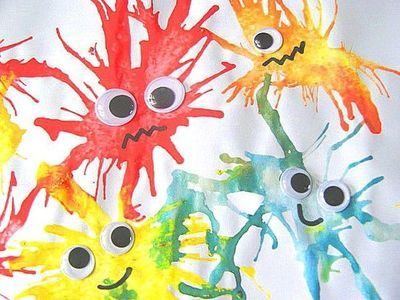 What you need:Paper Coloured Paint Straw Felt-tip pen What to do:First, put a blob of paint onto your paper.Then, with your straw start to blow your blob of paint in different directions. Next, add another blob of different coloured paint to your paper and blow in different directions.Repeat as many times as you like.Finally, once your blobs have dried, using a felt-tip you can give your blobs some eyes and turn them into mini monsters. Have fun!!!Video to demonstrate - https://www.youtube.com/watch?v=8o5zT1_aKf8